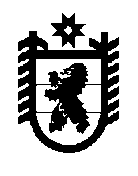 РОССИЙСКАЯ ФЕДЕРАЦИЯРЕСПУБЛИКА КАРЕЛИЯ        «МЕДВЕЖЬЕГОРСКИЙ   МУНИЦИПАЛЬНЫЙ РАЙОН»   Администрация Шуньгского сельского поселенияПОСТАНОВЛЕНИЕ22 июня 2022 года  №  33               д. ШуньгаО внесении изменений в Постановление №11 от 16.03.20г.«Об утверждении « Примерного положения об оплате труда работников муниципального казенного учреждений культуры «Шуньгский сельский библиотечно-досуговый центр» муниципального образования «Шуньгское сельское поселение»»В соответствии с Трудовым  Кодексом РФ,  Федеральными Законами,  законами РК, Уставом муниципального образования «Шуньгское сельское поселение», с Распоряжением Правительства Республики Карелия от 15.09.2017г. № 514р-П» О подписании  Соглашения между Правительством Республики Карелия,  Союзом организаций профсоюзов в Республике Карелия и Региональным объединением работодателей Республики Карелия «Союз промышленников и предпринимателей (работодателей) Республики Карелия» о минимальной заработной плате в Республике Карелия» и во исполнении Решения Конституционного  Суда Российской Федерации от 07.12.2017 г.  по обеспечению  выплаты заработной платы работникам не ниже минимальной заработной платы в республике, увеличенной на районный коэффициент и северную  надбавку, администрацияПОСТАНОВЛЯЕТ:Пункт 2 Раздела II Порядок и условия оплаты труда работников МКУК «Шуньгский сельский библиотечно-досуговый центр» изложить в следующей редакции:          Размеры окладов работников МКУК «Шуньгский сельский библиотечно-досуговый центр» устанавливаются Руководителем  на основе отнесения занимаемых ими должностей к профессиональным квалификационным группам исходя  из требований к профессиональной подготовке и уровню квалификации, которые необходимы для осуществления соответствующей профессиональной деятельности, а также с учетом сложности и объема выполняемой работы.Настоящее постановление вступает в силу с 01.06.2022 года.Глава Шуньгского сельского поселения                              	Л.В. Журавлева	 Рассылка: дело-1; МКУК «Шуньгский сельский библиотечно-досуговый центр»-1.Профессиональные квалификационные группыРазмер оклада (руб.)Должности работников культуры, искусства и кинематографии ведущего звенаКульторганизатор5500,00Должности работников культуры, искусства и кинематографии ведущего звенаБиблиотекарь6000,00